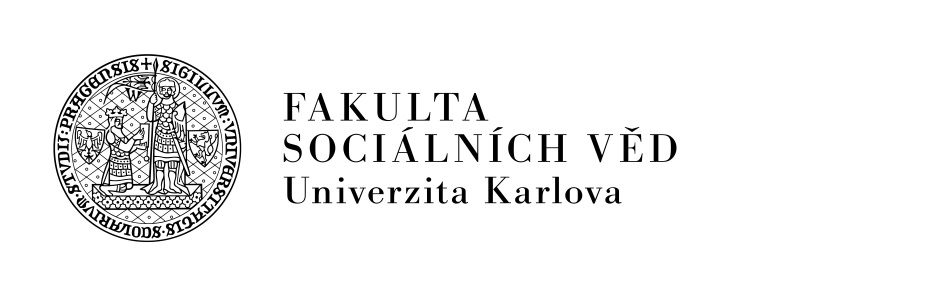  In Prague (date)/V Praze dne Request for Advance of Funds for Foreign Business TravelŽádost o zálohu na pracovní cestu do zahraničíName and Surname of Employee/Jméno a příjmení zaměstnance:  Workplace/Pracoviště:  Telephone/E-mail/Telefon/E-mail:  Travel to (Place)/Cesta do: ..   From (date)/Ve dnech od:  to (date)/do:      Funding source (grant, VZ, other)/Zdroj financování (grant, VZ apod.) :Requested advance in CZK/Požadovaná záloha v Kč:  …………….Requested advance in foreign currency/Požadovaná záloha v cizí měně: Proposed date of issuance by cashier/Navrhované datum vyzvednutí zálohy na pokladně: Bank account number to which the advance (in CZK) is to be sent/Číslo účtu, na který má být záloha v Kč odeslána:  Bank account number, to which the advance (in foreign currency) is to be sent/Číslo účtu, na který má být záloha v cizí měně odeslána: SWIFT / BIC: IBAN: Name of account holder/Název majitele účtu: Address of account holder/Přesná adresa majitele účtu: Name of bank/Název banky: Budget Administrator/Správce rozpočtu: Budget Transactor/Příkazce operace: Approval by the Head of the Economic Office/Souhlas vedoucí EO: Signature of the employee				Signature of the cashier   receiving the advance					      podpis pokladní  podpis příjemce zálohyNote: we cannot guarantee that the advance will always be prepared by the requsted date. An advance can in no case be paid on a day on which salaries are paid. We recommend that the employee make arrangements with the cashier immediately after travel is approved.Pozn.: nemůžeme vždy zaručit, že záloha bude připravena k vyžadovanému datu; zálohy nemohou být v žádném případě vypláceny v den výplaty mezd; doporučujeme zaměstnancům, aby se po schválení pracovní cesty domluvili přímo s pokladnou.